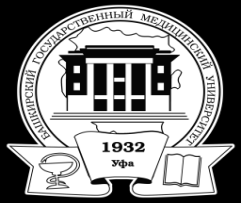                                        ФЕДЕРАЛЬНОЕ ГОСУДАРСТВЕННОЕ БЮДЖЕТНОЕ ОБРАЗОВАТЕЛЬНОЕ УЧРЕЖДЕНИЕ ВЫСШЕГО ОБРАЗОВАНИЯ                     БАШКИРСКИЙ  ГОСУДАРСТВЕННЫЙ  МЕДИЦИНСКИЙ УНИВЕРСИТЕТ                 МИНИСТЕРСТВА  ЗДРАВООХРАНЕНИЯ РОССИЙСКОЙ ФЕДЕРАЦИИПЕРЕЧЕНЬ ВОПРОСОВ ДЛЯ ПОДГОТОВКИК ГОСУДАРСТВЕННОМУ ЭКЗАМЕНУпо направлению подготовки 31.06.01 Клиническая медицина                  по специальности  14.01.10  Кожные и венерические болезниКакие общемировые тенденции развития современной педагогической науки вам известны? Охарактеризуйте их. Дайте характеристику основной терминологии (5-6 понятий) педагогической науки. В чем заключается сущность целостного педагогического процесса? Охарактеризуйте его. Чем характеризуется современная государственная политика в области образования? Закон «Об образовании в Российской Федерации». В чем состоит вклад ученых-медиков в развитие мировой педагогики (П.Ф. Лесгафт, И.М. Сеченов, И.П. Павлов)? Педагогическая деятельность хирурга Н.И. Пирогова. Что представляет собой дидактика? Каковы научные основы процесса обучения (культурологические, нормативные, психологические, этические, физиологические, информационные)? В чем заключаются психолого-педагогические компоненты содержания высшего медицинского образования? Научные основы определения содержания образования: факторы, влияющие на отбор содержания, компоненты содержания, подходы к определению содержания. Что представляют собой образовательный стандарт высшей школы, учебный план, учебная программа как основа организации образовательного процесса в вузе? Охарактеризуйте их. Перечислите и раскройте принципы обучения в контексте решения основополагающих задач образования. Дайте психолого - дидактическую характеристику форм организации учебной деятельности. Что представляет собой самостоятельная работа студентов как развитие и самоорганизация личности обучаемых? Что представляет собой лекция как ведущая форма организации образовательного процесса в вузе? Развитие лекционной формы в системе вузовского обучения (проблемная лекция, лекция вдвоѐм, лекция - пресс-конференция, лекция с заранее запланированными ошибками). Какие классификации методов обучения вам известны? Дайте краткую характеристику методов обучения.Как взаимосвязаны методы и приемы обучения? Охарактеризуйте активные методы обучения (не имитационные и имитационные). В чем заключаются теоретические основы интенсификации обучения посредством использования технологий обучения? Предметно-ориентированные, личностно-ориентированные педагогические технологии в вузе. Какие классификации педагогических технологий вам известны? В чем заключается возможность их применения в практике медицинского вуза? Дайте характеристику технологии контекстного обучения, технологии проблемного обучения, технологии модульного обучения. Что представляют собой информационные технологии обучения, кейс-метод? Что представляют собой средства обучения и контроля как орудия педагогической деятельности? Характеристика средств обучения и контроля. В чем заключаются дидактические требования к использованию средств обучения? Какие типологии личности студента вам известны? Студент как субъект учебной деятельности и самообразования. Что понимается под педагогической коммуникацией? Сущность, структура педагогического общения; стили и модели педагогического общения. Каковы особенности педагогического общения в вузе? Что представляют собой конфликты в педагогической деятельности? Каковы способы их разрешения и предотвращения? Что представляет собой воспитание как общественное и педагогическое явление? В чем заключаются культурологические основания воспитательного процесса? Охарактеризуйте основные противоречия, закономерности и принципы воспитательного процесса. Что представляет собой обучающийся как объект воспитательно-образовательного процесса и как субъект деятельности? Педагогическое взаимодействие в воспитании? Назовите и охарактеризуйте основные направления воспитания личности. В чем заключается сущностная характеристика основных методов, средств и форм воспитания личности? Что представляет собой студенческий коллектив как объект и субъект воспитания? Педагог в системе воспитательно-образовательного процесса. Что представляет собой педагогическая практика аспирантов, в чем заключается порядок еѐ организации и проведения? Охарактеризуйте теоретико-методологические основания управления образовательными системами. Общемировые тенденции развития современной педагогической науки. Характеристика основной терминологии (5-6 понятий) педагогической науки. Сущность целостного педагогического процесса и его характеристика. Современная государственная политика в области образования. Закон «Об образовании в Российской Федерации». Вклад ученых-медиков в развитие мировой педагогики: П.Ф. Лесгафт, И.М. Сеченов, И.П. Павлов. Педагогическая деятельность хирурга Н.И. Пирогова. Дидактика в системе наук о человеке. Научные основы процесса обучения (культурологические, нормативные, психологические, этические, физиологические, информационные). Психолого-педагогические компоненты содержания высшего медицинского образования. Научные основы определения содержания образования: факторы, влияющие на отбор содержания, компоненты содержания, подходы к определению содержания. Образовательный стандарт высшей школы, учебный план, учебная программа как основа организации образовательного процесса в вузе. Принципы обучения в контексте решения основополагающих задач образования. Психолого - дидактическая характеристика форм организации учебной деятельности. Самостоятельная работа студентов как развитие и самоорганизация личности обучаемых. Лекция как ведущая форма организации образовательного процесса в вузе. Развитие лекционной формы в системе вузовского обучения (проблемная лекция, лекция вдвоѐм, лекция - пресс-конференция, лекция с заранее запланированными ошибками). Классификация методов обучения. Соотношение методов и приемов. Характеристика основных методов и приемов в обучении. Активные методы обучения (не имитационные и имитационные). Теоретические основы интенсификации обучения посредством использования технологий обучения. Классификации педагогических технологий, возможность их применения в практике медицинского вуза. Предметно-ориентированные, личностно-ориентированные педагогические технологии в вузе. Технология контекстного обучения; технология проблемного обучения; кейс-метод; технология модульного обучения; информационные технологии обучения, дистанционное образование. Понятия средства обучения и контроля как орудия педагогической деятельности. Характеристика средств обучения и контроля. Дидактические требования к использованию средств обучения. Студент как субъект учебной деятельности и самообразования. Типологии личности студента. Педагогическая коммуникация: сущность, содержание структура педагогического общения; стили и модели педагогического общения. Особенности педагогического общения в вузе. Конфликты в педагогической деятельности и способы их разрешения и предотвращения. Специфика педагогических конфликтов; способы разрешения конфликтов. Происхождение воспитания и основные теории, объясняющие этот феномен. Культурологические основания воспитательного процесса. Основные противоречия, закономерности и принципы воспитательного процесса. Обучающийся как объект воспитательно-образовательного процесса и как субъект деятельности. Педагогическое взаимодействие в воспитании. Основные направления воспитания личности. (Базовая культура личности и пути ее формирования.) Сущностная характеристика основных методов, средств и форм воспитания личности. Студенческий коллектив как объект и субъект воспитания. Педагог в системе воспитательно-образовательного процесса. Педагогическая практика аспирантов, порядок еѐ организации и проведения Теоретико-методологические основания управления образовательными системами.Профилактическое направление в дерматовенерологии. Принципы организации и проведения диспансеризации лиц с дерматовенерологическими  заболеваниями и с заболеваниями, передаваемыми половым путём Экспертиза трудоспособности. Временная утрата трудоспособности. Документы, удо-стоверяющие временная нетрудоспособность, порядок их выдачи и заполнения.Организация экспертизы временной утраты  трудоспособности в КВД. Организация контроля за обосно-ванностью выдачи и продления больничных листов. Показания к направлению на МСЭК. Организация медико-социальной реабилитации дерматологических и венерических больных.  Иммунитет и иммунопатологические реакции: Органы иммунной системы кожи и слизистая оболочка как орган иммунной системы. Иммунологическое и аллергологическое обследование в дерматовенерологии Лабораторное и инструментальное обследование дерматологических больных Псориаз. Парапсориаз Экзема. Красный плоский лишай. Атопический дерматит. Зудящие дерматозы Доброкачественная хроническая семейная пузырчатка Гужеро-Хейли-ХейлиБуллезный пемфигоид Левера;  Рубцующийся пемфигоид;  Герпетиформный дерматит Дюринга;  Буллезный эпидермолизТоксические алопеции;  артифициальные алопеции  Симптоматические гипотрихозы  Дистрофические изменения стержня волосАкне. Себорейный дерматит Доброкачественные заболевания кожи Злокачественные заболевания кожи Склеродермия Васкулиты Поражения кожи при заболеваниях печени и желчевыводящих путей,  заболеваниях по-чек,  эндокринных заболеваниях,  нервной системы;  Поражения кожи при авитаминозахПоражения кожи, связанные с нарушением обмена веществ (Кальциноз кожи, Липоидоз кожи,  Ксантомы  и ксантелазмы,  Липоидный некробиоз,  Липоидный протениоз кожи и слизистых оболочек,  Амилоидоз кожи,  Подагра кожиСтафилодермии. Остиофолликулит. Фолликулит. Сикоз вульгарный. Везикулопустулез. Эпидемическая пузырчатка новорожденных Эксфолиативный дерматит Риттера. Фурункул, фурункулез. Карбункул. Гидраденит. Псевдофурункулёз Глубокий фолликулит. Стрептодермии. Импетиго стрептококковое. Буллезное импетиго. Заеда. Паронихия Папулезное сифилоподобное импетиго. Простой лишай. Вульгарная эктима. Рожа, импетиго стрептостафилогенное. Хроническая диффузная стрептодермия. Хроническая глубокая язвенно-вегетирующая пиодермия. Гангренозная пиодермия. Шанкриформная пиодермия. Вегетирующая пиодермия Аллопо. Акне фульминанс Чесотка. ПедикулезНорвежская чесотка. Чесотка, вызванная паразитами животных Дерматозы, вызываемые другими клещами - паразитами человека. Дерматозы, вызывае-мые укусами кровососущих насекомых. Флеботодермии. Лечение и профилактика Туберкулез кожиВариолиформная экзема Капоши. Узелки доярокИнфекционные эритемы. Розовый лишай. Узловатая эритема.Мигрирующая эритема. Многоформная экссудативная эритемаВирус папилломы человека (ВПЧ)Медико-географические факторы в эпидемиологии микозов; Социальные и бытовые факторыИммунологические реакции при микозахПонятия о поверхностных и глубоких микозахМикозы стоп. Онихомикозы Кандидоз кожи и слизистыхПринципы диагностики микозов. Принципы лечения микозовГистологические, серологические, инструментальные методы диагностики микозовГистологические, серологические, инструментальные методы диагностики микозов Принципы этиотропной терапии микозов. Системные антимикотики Принципы наружной терапии гладкой кожи Наружное лечение поражений волосистой части головыИммунитет при сифилисе. Суперинфекция, реинфекция Поражения костей и суставов при сифилисеНейросифилис. Классификация. Ранний и поздний врожденный сифилис. Дифференци-альный диагнозВисцеральный сифилис Экспертиза трудоспособности при сифилисе. Экспертиза трудо-способности при ранних формах сифилиса. Экспертиза трудоспособности при поздних фор-мах сифилиса. Организация борьбы с сифилисом в Российской ФедерацииВиды серологических реакций при сифилисе. Их клиническое значениеСерорезистентность после проведенного лечения больных сифилисом и ее лечениеПринципы лечения сифилиса и снятие больных с учетаЛечение и профилактика. Критерии излеченности.  Снятие с учетаХламидиоз у беременных. ОсложненияГенитальный герпес. Особенности диагностики и лечение вирусных заболеваний у беременныхТропические трепонематозыТрихомониазУрогенитальный кандидозБактериальный вагинозЛечение и профилактика урогенитальных инфекцийКритерии излеченности. Профилактика инфекций, передаваемых половым путем. Экс-пертиза трудоспособности больных ИППП.Особенности общей терапии и дозирование медикаментов в детском возрастеЗначение отклонений при соматических заболеваниях и патологии кожи.Состояние кожного барьера у детей и назначение наружных средств. Питание и диетотерапия при заболеваниях кожи у детей